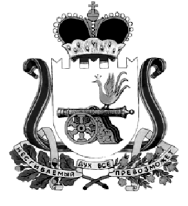 АДМИНИСТРАЦИЯ МУНИЦИПАЛЬНОГО ОБРАЗОВАНИЯ«КАРДЫМОВСКИЙ РАЙОН» СМОЛЕНСКОЙ ОБЛАСТИП О С Т А Н О В Л Е Н И Еот 15.05.2018 №00329 В соответствии с приказами Министерства образования и науки Российской Федерации от 26.12.2013 № 1400 «Об утверждении Порядка проведения государственной итоговой аттестации по образовательным программам среднего общего образования» (в ред. приказов Минобрнауки России от 08.04.2014 № 291, от 15.05.2014 № 529, от 05.08.2014 № 923, от 16.01.2015 № 9, от 07.07.2015 № 693, от 24.11.2015 № 1369, от 24.03.2016 № 306, от 23.08.2016 № 1091, от 09.01.2017 № 6); от 25.12.2013 № 1394 «Об утверждении Порядка проведения государственной итоговой аттестации по образовательным программам основного общего образования» (в ред. приказов Минобрнауки России от 15.05.2014 № 528, от 30.07.2014 № 863, от 16.01.2015 № 10, от 07.07.2015 № 692, от 03.12.2015 №1401, от 24.03.2016 № 305, от 09.01.2017 №7); от 10.11.2017 № 1098 «Об утверждении единого расписания и продолжительности проведения единого государственного экзамена по образовательным программам основного общего и среднего общего образования по каждому учебному предмету, перечня средств обучения и воспитания, используемых при его проведении в 2018 году» и в целях организованного проведения государственной итоговой аттестации обучающихся общеобразовательных учреждений Кардымовского района Смоленской области, освоивших образовательные программы основного общего и среднего общего образования в 2018 году, Администрация муниципального образования «Кардымовский район» Смоленской областип о с т а н о в л я е т:Отделу образования Администрации муниципального образования «Кардымовский район» Смоленской области (С.В. Федоровой):- организовать проведение государственной итоговой аттестации по образовательным программам основного общего образования в форме ОГЭ:- организовать проведение государственной итоговой аттестации по образовательным программам среднего общего образования в форме ЕГЭ:Пунктами проведения экзаменов (далее ППЭ) определить муниципальное бюджетное общеобразовательное учреждение «Кардымовская средняя школа имени Героя Советского Союза С.Н. Решетова» Кардымовского района Смоленской области.Директору муниципального бюджетного общеобразовательного учреждения «Кардымовская средняя школа имени Героя Советского Союза  С.Н. Решетова» Кардымовского района Смоленской области (В.А. Карнюшину) обеспечить подготовку помещений школы для проведения государственной итоговой аттестации в указанные сроки и выделение школьных автобусов для организации подвоза выпускников.Рекомендовать Отделению полиции по Кардымовскому району межмуниципального Отдела МВД России «Ярцевский»  (В.Н. Василенкову) организовать охрану правопорядка в ППЭ:5. Рекомендовать Областному государственному бюджетному учреждению здравоохранения «Кардымовская центральная районная больница»  (В.А. Лебедеву)  взять под контроль работу медицинского кабинета муниципального бюджетного общеобразовательного учреждения «Кардымовская средняя школа имени Героя Советского Союза С.Н. Решетова»  Кардымовского района  Смоленской области, укрепить дополнительными кадрами медработников (врач-педиатр) на период   проведения экзаменов 29.05, 30.05, 31.05, 02.06, 05.06, 06.06, 07.06, 09.06, 14.06, 20.06, 21.06 и 28.06.2018 года.Руководителям общеобразовательных учреждений Кардымовского района обеспечить участие и сопровождение выпускников 9-х и  11-х классов в государственной итоговой аттестации в пунктах  приема экзаменов  п. Кардымово и  г. Смоленск:9 класс- 25.05.2018 по английскому языку (письменно) в ППЭ – 3101 (муниципальное бюджетное общеобразовательное учреждение «Кардымовская средняя школа имени Героя Советского Союза С.Н. Решетова» Кардымовского района Смоленской области);- 26.05.2018 по английскому языку (устно) в ППЭ – 14 (Муниципальное бюджетное общеобразовательное учреждение «Средняя школа № 8» города Смоленска);- 29.05.2018 по русскому языку в ППЭ – 3101 (муниципальное бюджетное общеобразовательное учреждение «Кардымовская средняя школа имени Героя Советского Союза С.Н. Решетова» Кардымовского района Смоленской области);-  31.05.2018 по информатике, биологии, обществознанию, литературе в ППЭ – 3101 (муниципальное бюджетное общеобразовательное учреждение «Кардымовская средняя школа имени Героя Советского Союза С.Н. Решетова» Кардымовского района Смоленской области);- 02.06.2018 по физике в ППЭ – 3101 (муниципальное бюджетное образовательное учреждение «Кардымовская средняя общеобразовательная школа имени Героя Советского Союза С.Н. Решетова» Кардымовского района Смоленской области);- 05.06.2018 по математике в ППЭ – 3101 (муниципальное бюджетное образовательное учреждение «Кардымовская средняя общеобразовательная школа имени Героя Советского Союза С.Н. Решетова» Кардымовского района Смоленской области);- 07.06.2018 по химии и географии в ППЭ – 3101 (муниципальное бюджетное образовательное учреждение «Кардымовская средняя общеобразовательная школа имени Героя Советского Союза С.Н. Решетова» Кардымовского района Смоленской области);- 09.06.2018 по обществознанию в ППЭ–3101 (муниципальное бюджетное образовательное учреждение «Кардымовская средняя общеобразовательная школа имени Героя Советского Союза С.Н. Решетова» Кардымовского района Смоленской области);- 20.06.2018 по русскому языку (резервный день) в ППЭ–3101 (муниципальное бюджетное образовательное учреждение «Кардымовская средняя общеобразовательная школа имени Героя Советского Союза С.Н. Решетова» Кардымовского района Смоленской области);- 21.06.2018 по математике (резервный день) в ППЭ–3101 (муниципальное бюджетное образовательное учреждение «Кардымовская средняя общеобразовательная школа имени Героя Советского Союза С.Н. Решетова» Кардымовского района Смоленской области);- 22.06.2018 по литературе (резервный день) в ППЭ–3101 (муниципальное бюджетное образовательное учреждение «Кардымовская средняя общеобразовательная школа имени Героя Советского Союза С.Н. Решетова» Кардымовского района Смоленской области);- 25.06.2018 по географии (резервный день) в ППЭ–3101 (муниципальное бюджетное образовательное учреждение «Кардымовская средняя общеобразовательная школа имени Героя Советского Союза С.Н. Решетова» Кардымовского района Смоленской области);- 28.06.2018 по всем предметам (резервный день) в ППЭ–3101 (муниципальное бюджетное образовательное учреждение «Кардымовская средняя общеобразовательная школа имени Героя Советского Союза С.Н. Решетова» Кардымовского района Смоленской области).11 класс- 28.05.2018 по информатике и ИКТ в ППЭ – 48 (Муниципальное бюджетное общеобразовательное учреждение «Средняя школа № 14» города Смоленска);- 28.05.2018 по географии в ППЭ – 48 (Муниципальное бюджетное общеобразовательное учреждение «Средняя школа № 14» города Смоленска);- 30.05.2018 по математике (базовый уровень) в ППЭ – 14 (муниципальное бюджетное общеобразовательное учреждение «Кардымовская средняя школа имени Героя Советского Союза С.Н. Решетова» Кардымовского района Смоленской области);- 01.06.2018 по математике (профильный уровень) в ППЭ –39 (Муниципальное бюджетное общеобразовательное учреждение «Средняя школа № 25» города Смоленска);- 04.06.2018 по химии в ППЭ – 39 (Муниципальное бюджетное общеобразовательное учреждение «Средняя школа № 25» города Смоленска);- 04.06.2018 по истории в ППЭ – 47 (Муниципальное бюджетное общеобразовательное учреждение «Средняя школа № 30» города Смоленска);- 06.06.2018 по русскому языку в ППЭ – 14 (муниципальное бюджетное общеобразовательное учреждение «Кардымовская средняя школа имени Героя Советского Союза С.Н. Решетова» Кардымовского района Смоленской области);- 09.06.2018 по английскому языку (устный) в ППЭ – 39 (Муниципальное бюджетное общеобразовательное учреждение «Средняя школа № 25» города Смоленска);- 14.06.2018 по обществознанию в ППЭ – 14 (муниципальное бюджетное общеобразовательное учреждение «Кардымовская средняя школа имени Героя Советского Союза С.Н. Решетова» Кардымовского района Смоленской области);- 18.06.2018 по биологии в ППЭ – 45 (Муниципальное бюджетное общеобразовательное учреждение «Средняя школа № 40» города Смоленска);- 18.06.2018 по английскому языку (письменный) в ППЭ – 47 (Муниципальное бюджетное общеобразовательное учреждение «Средняя школа № 30» города Смоленска);- 20.06.2018 по литературе в ППЭ – 42 (Муниципальное бюджетное общеобразовательное учреждение «Средняя школа № 35» города Смоленска);- 20.06.2018 по физике в ППЭ  – 47 (Муниципальное бюджетное общеобразовательное учреждение «Средняя школа № 30» города Смоленска);- 25.06.2018 по математике (профильный уровень) в ППЭ – 43 (Муниципальное бюджетное общеобразовательное учреждение «Средняя школа № 29» города Смоленска);- 26.06.2018 по русскому языку в ППЭ – 36 (Муниципальное бюджетное общеобразовательное учреждение «Средняя школа № 39» города Смоленска);- 27.06.2018 по истории в ППЭ – 45 (Муниципальное бюджетное общеобразовательное учреждение «Средняя школа № 40» города Смоленска);- 28.06.2018 по обществознанию в ППЭ – 42 (Муниципальное бюджетное общеобразовательное учреждение «Средняя школа № 35» города Смоленска);- 02.07.2018 по литературе в ППЭ – 39 (Муниципальное бюджетное общеобразовательное учреждение «Средняя школа № 25» города Смоленска).9. Настоящее постановление опубликовать в Кардымовской районной газете «Знамя труда» - Кардымово» и разместить на официальном сайте муниципального образования «Кардымовский район» Смоленской области.10. Контроль исполнения настоящего постановления возложить на заместителя Главы муниципального образования «Кардымовский район» Смоленской области Н.В. Игнатенкову.11. Настоящее постановление вступает в силу со дня его подписания.Елена Геннадьевна Киселева8(48167) 4-21-56О проведении государственной итоговой аттестации выпускников 9-х и 11-х классов общеобразовательных учреждений Кардымовского района- по английскому языку (письменно)- по русскому языку- по информатике, биологии, обществознанию, литературе- по физике- по математике- по химии, географии - по обществознанию- по русскому языку (резервный день)- по математике (резервный день)- по литературе (резервный день)- по географии (резервный день)- по всем предметам (резервный день)25 мая 2018 года29 мая 2018 года31 мая 2018 года2 июня 2018 года5 июня 2018 года7 июня 2018 года9 июня 2018 года20 июня 2018 года21 июня 2018 года22 июня 2018 года25 июня 2018 года28 июня 2018 года- по математике (базовый уровень)- по русскому языку- по обществознанию30 мая 2018 года6 июня 2018 года14 июня 2018 годас 8-30 до 14- 30 - 29.05.2018;с 8-30 до 14- 30 - 30.05.2018;с 8-30 до 14- 30 - 31.05.2018;с 8-30 до 14- 30 - 02.06.2018;с 8-30 до 14- 30 - 05.06.2018;с 8-30 до 14- 30 - 06.06.2018;с 8-30 до 14- 30 - 07.06.2018;с 8-30 до 14- 30 - 09.06.2018;с 8-30 до 14- 30 - 14.06.2018;с 8-30 до 14- 30 - 20.06.2018; с 8-30 до 14- 30 - 21.06.2018.Глава муниципального образования «Кардымовский район» Смоленской областиП.П. Никитенков